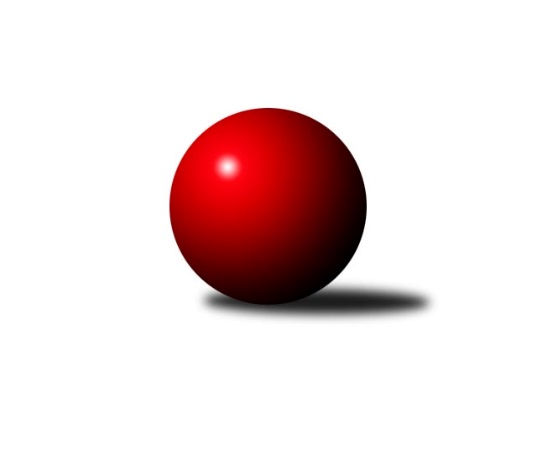 Č.13Ročník 2022/2023	23.5.2024 Severomoravská divize 2022/2023Statistika 13. kolaTabulka družstev:		družstvo	záp	výh	rem	proh	skore	sety	průměr	body	plné	dorážka	chyby	1.	TJ Spartak Bílovec ˝A˝	13	12	0	1	77.0 : 27.0 	(95.0 : 61.0)	2663	24	1822	841	32.8	2.	SKK Jeseník ˝A˝	13	10	0	3	66.0 : 38.0 	(86.5 : 69.5)	2652	20	1806	846	30.8	3.	TJ Sokol Bohumín ˝B˝	13	8	1	4	58.5 : 45.5 	(84.5 : 71.5)	2602	17	1799	803	39.5	4.	TJ Sokol Sedlnice	13	8	0	5	59.0 : 45.0 	(76.5 : 79.5)	2568	16	1759	809	35.2	5.	TJ Odry ˝B˝	13	8	0	5	55.0 : 49.0 	(83.0 : 73.0)	2565	16	1775	789	38	6.	TJ Michalkovice A	13	7	0	6	59.0 : 45.0 	(91.0 : 65.0)	2596	14	1785	811	39.7	7.	TJ Tatran Litovel A	13	6	0	7	58.0 : 46.0 	(88.0 : 68.0)	2636	12	1806	830	36.8	8.	TJ Horní Benešov ˝B˝	13	5	1	7	47.5 : 56.5 	(72.5 : 83.5)	2575	11	1776	799	42.5	9.	TJ VOKD Poruba ˝A˝	13	4	1	8	43.0 : 61.0 	(70.0 : 86.0)	2531	9	1758	773	47.3	10.	KK Jiskra Rýmařov ˝B˝	13	4	1	8	41.0 : 63.0 	(64.0 : 92.0)	2505	9	1754	751	45.6	11.	Sokol Přemyslovice ˝B˝	13	3	2	8	40.0 : 64.0 	(74.0 : 82.0)	2588	8	1796	792	43.7	12.	TJ Horní Benešov ˝D˝	13	0	0	13	20.0 : 84.0 	(51.0 : 105.0)	2473	0	1741	732	56.8Tabulka doma:		družstvo	záp	výh	rem	proh	skore	sety	průměr	body	maximum	minimum	1.	SKK Jeseník ˝A˝	6	6	0	0	39.0 : 9.0 	(46.5 : 25.5)	2709	12	2777	2656	2.	TJ Spartak Bílovec ˝A˝	6	6	0	0	38.0 : 10.0 	(50.0 : 22.0)	2651	12	2688	2592	3.	TJ Sokol Bohumín ˝B˝	7	6	0	1	40.5 : 15.5 	(54.5 : 29.5)	2577	12	2634	2535	4.	TJ Odry ˝B˝	7	6	0	1	37.0 : 19.0 	(50.5 : 33.5)	2795	12	2869	2702	5.	TJ Michalkovice A	6	5	0	1	35.0 : 13.0 	(51.0 : 21.0)	2500	10	2558	2414	6.	TJ Sokol Sedlnice	6	4	0	2	28.0 : 20.0 	(39.5 : 32.5)	2534	8	2614	2469	7.	TJ Horní Benešov ˝B˝	7	4	0	3	30.0 : 26.0 	(45.0 : 39.0)	2689	8	2741	2617	8.	Sokol Přemyslovice ˝B˝	7	3	1	3	24.0 : 32.0 	(46.0 : 38.0)	2491	7	2534	2414	9.	TJ Tatran Litovel A	7	3	0	4	32.0 : 24.0 	(48.0 : 36.0)	2667	6	2751	2597	10.	TJ VOKD Poruba ˝A˝	6	2	1	3	22.0 : 26.0 	(36.0 : 36.0)	2463	5	2514	2418	11.	KK Jiskra Rýmařov ˝B˝	7	2	1	4	26.0 : 30.0 	(40.0 : 44.0)	2693	5	2732	2640	12.	TJ Horní Benešov ˝D˝	6	0	0	6	9.0 : 39.0 	(25.5 : 46.5)	2563	0	2653	2470Tabulka venku:		družstvo	záp	výh	rem	proh	skore	sety	průměr	body	maximum	minimum	1.	TJ Spartak Bílovec ˝A˝	7	6	0	1	39.0 : 17.0 	(45.0 : 39.0)	2665	12	2770	2566	2.	TJ Sokol Sedlnice	7	4	0	3	31.0 : 25.0 	(37.0 : 47.0)	2573	8	2703	2422	3.	SKK Jeseník ˝A˝	7	4	0	3	27.0 : 29.0 	(40.0 : 44.0)	2644	8	2785	2481	4.	TJ Tatran Litovel A	6	3	0	3	26.0 : 22.0 	(40.0 : 32.0)	2631	6	2768	2453	5.	TJ Sokol Bohumín ˝B˝	6	2	1	3	18.0 : 30.0 	(30.0 : 42.0)	2607	5	2750	2396	6.	TJ Odry ˝B˝	6	2	0	4	18.0 : 30.0 	(32.5 : 39.5)	2526	4	2637	2391	7.	KK Jiskra Rýmařov ˝B˝	6	2	0	4	15.0 : 33.0 	(24.0 : 48.0)	2468	4	2712	2303	8.	TJ Michalkovice A	7	2	0	5	24.0 : 32.0 	(40.0 : 44.0)	2612	4	2783	2443	9.	TJ VOKD Poruba ˝A˝	7	2	0	5	21.0 : 35.0 	(34.0 : 50.0)	2540	4	2757	2406	10.	TJ Horní Benešov ˝B˝	6	1	1	4	17.5 : 30.5 	(27.5 : 44.5)	2573	3	2758	2451	11.	Sokol Přemyslovice ˝B˝	6	0	1	5	16.0 : 32.0 	(28.0 : 44.0)	2604	1	2720	2410	12.	TJ Horní Benešov ˝D˝	7	0	0	7	11.0 : 45.0 	(25.5 : 58.5)	2476	0	2597	2392Tabulka podzimní části:		družstvo	záp	výh	rem	proh	skore	sety	průměr	body	doma	venku	1.	TJ Spartak Bílovec ˝A˝	11	10	0	1	62.0 : 26.0 	(78.0 : 54.0)	2668	20 	5 	0 	0 	5 	0 	1	2.	TJ Sokol Sedlnice	11	8	0	3	56.0 : 32.0 	(67.5 : 64.5)	2551	16 	4 	0 	1 	4 	0 	2	3.	SKK Jeseník ˝A˝	11	8	0	3	54.0 : 34.0 	(69.0 : 63.0)	2641	16 	5 	0 	0 	3 	0 	3	4.	TJ Odry ˝B˝	11	7	0	4	47.0 : 41.0 	(73.0 : 59.0)	2593	14 	5 	0 	1 	2 	0 	3	5.	TJ Sokol Bohumín ˝B˝	11	6	1	4	45.5 : 42.5 	(67.5 : 64.5)	2578	13 	5 	0 	1 	1 	1 	3	6.	TJ Michalkovice A	11	6	0	5	50.0 : 38.0 	(78.0 : 54.0)	2620	12 	4 	0 	1 	2 	0 	4	7.	TJ Tatran Litovel A	11	5	0	6	48.0 : 40.0 	(76.0 : 56.0)	2631	10 	3 	0 	3 	2 	0 	3	8.	TJ Horní Benešov ˝B˝	11	4	1	6	40.5 : 47.5 	(62.0 : 70.0)	2559	9 	3 	0 	3 	1 	1 	3	9.	KK Jiskra Rýmařov ˝B˝	11	4	1	6	39.0 : 49.0 	(57.0 : 75.0)	2547	9 	2 	1 	3 	2 	0 	3	10.	TJ VOKD Poruba ˝A˝	11	3	1	7	37.0 : 51.0 	(62.0 : 70.0)	2507	7 	2 	1 	3 	1 	0 	4	11.	Sokol Přemyslovice ˝B˝	11	2	2	7	33.0 : 55.0 	(59.0 : 73.0)	2587	6 	2 	1 	2 	0 	1 	5	12.	TJ Horní Benešov ˝D˝	11	0	0	11	16.0 : 72.0 	(43.0 : 89.0)	2470	0 	0 	0 	5 	0 	0 	6Tabulka jarní části:		družstvo	záp	výh	rem	proh	skore	sety	průměr	body	doma	venku	1.	TJ Spartak Bílovec ˝A˝	2	2	0	0	15.0 : 1.0 	(17.0 : 7.0)	2615	4 	1 	0 	0 	1 	0 	0 	2.	TJ Sokol Bohumín ˝B˝	2	2	0	0	13.0 : 3.0 	(17.0 : 7.0)	2651	4 	1 	0 	0 	1 	0 	0 	3.	SKK Jeseník ˝A˝	2	2	0	0	12.0 : 4.0 	(17.5 : 6.5)	2742	4 	1 	0 	0 	1 	0 	0 	4.	TJ Tatran Litovel A	2	1	0	1	10.0 : 6.0 	(12.0 : 12.0)	2670	2 	0 	0 	1 	1 	0 	0 	5.	TJ Michalkovice A	2	1	0	1	9.0 : 7.0 	(13.0 : 11.0)	2481	2 	1 	0 	0 	0 	0 	1 	6.	TJ Odry ˝B˝	2	1	0	1	8.0 : 8.0 	(10.0 : 14.0)	2611	2 	1 	0 	0 	0 	0 	1 	7.	Sokol Přemyslovice ˝B˝	2	1	0	1	7.0 : 9.0 	(15.0 : 9.0)	2505	2 	1 	0 	1 	0 	0 	0 	8.	TJ Horní Benešov ˝B˝	2	1	0	1	7.0 : 9.0 	(10.5 : 13.5)	2692	2 	1 	0 	0 	0 	0 	1 	9.	TJ VOKD Poruba ˝A˝	2	1	0	1	6.0 : 10.0 	(8.0 : 16.0)	2601	2 	0 	0 	0 	1 	0 	1 	10.	TJ Horní Benešov ˝D˝	2	0	0	2	4.0 : 12.0 	(8.0 : 16.0)	2621	0 	0 	0 	1 	0 	0 	1 	11.	TJ Sokol Sedlnice	2	0	0	2	3.0 : 13.0 	(9.0 : 15.0)	2642	0 	0 	0 	1 	0 	0 	1 	12.	KK Jiskra Rýmařov ˝B˝	2	0	0	2	2.0 : 14.0 	(7.0 : 17.0)	2481	0 	0 	0 	1 	0 	0 	1 Zisk bodů pro družstvo:		jméno hráče	družstvo	body	zápasy	v %	dílčí body	sety	v %	1.	Tomáš Binar 	TJ Spartak Bílovec ˝A˝ 	12	/	13	(92%)	18	/	26	(69%)	2.	Stanislava Ovšáková 	TJ Odry ˝B˝ 	11	/	12	(92%)	19	/	24	(79%)	3.	Lada Péli 	TJ Sokol Bohumín ˝B˝ 	11	/	13	(85%)	19	/	26	(73%)	4.	Miroslav Talášek 	TJ Tatran Litovel A 	10	/	12	(83%)	19	/	24	(79%)	5.	Petr Číž 	TJ Spartak Bílovec ˝A˝ 	10	/	12	(83%)	18	/	24	(75%)	6.	Josef Matušek 	TJ Horní Benešov ˝B˝ 	9.5	/	13	(73%)	16	/	26	(62%)	7.	Martin Ščerba 	TJ Michalkovice A 	9	/	12	(75%)	18	/	24	(75%)	8.	Filip Sýkora 	TJ Spartak Bílovec ˝A˝ 	9	/	12	(75%)	17	/	24	(71%)	9.	Michal Smejkal 	SKK Jeseník ˝A˝ 	9	/	12	(75%)	15	/	24	(63%)	10.	Romana Valová 	KK Jiskra Rýmařov ˝B˝ 	9	/	12	(75%)	15	/	24	(63%)	11.	Jiří Kratoš 	TJ VOKD Poruba ˝A˝ 	9	/	13	(69%)	19.5	/	26	(75%)	12.	Jozef Kuzma 	TJ Sokol Bohumín ˝B˝ 	9	/	13	(69%)	19	/	26	(73%)	13.	Michal Zych 	TJ Michalkovice A 	8	/	10	(80%)	12.5	/	20	(63%)	14.	Stanislav Ovšák 	TJ Odry ˝B˝ 	8	/	12	(67%)	18.5	/	24	(77%)	15.	Kamil Axmann 	TJ Tatran Litovel A 	8	/	12	(67%)	14	/	24	(58%)	16.	Miroslav Vala 	SKK Jeseník ˝A˝ 	8	/	12	(67%)	14	/	24	(58%)	17.	Rostislav Kletenský 	TJ Sokol Sedlnice  	8	/	12	(67%)	13	/	24	(54%)	18.	Pavel Hrabec 	TJ VOKD Poruba ˝A˝ 	8	/	13	(62%)	16	/	26	(62%)	19.	Pavel Hannig 	SKK Jeseník ˝A˝ 	7	/	8	(88%)	12	/	16	(75%)	20.	Dalibor Hamrozy 	TJ Sokol Bohumín ˝B˝ 	7	/	8	(88%)	9	/	16	(56%)	21.	Michal Kudela 	TJ Spartak Bílovec ˝A˝ 	7	/	9	(78%)	13	/	18	(72%)	22.	David Binar 	TJ Spartak Bílovec ˝A˝ 	7	/	9	(78%)	12	/	18	(67%)	23.	Milan Janyška 	TJ Sokol Sedlnice  	7	/	11	(64%)	13	/	22	(59%)	24.	Michaela Tobolová 	TJ Sokol Sedlnice  	7	/	11	(64%)	13	/	22	(59%)	25.	Jan Stuchlík 	TJ Sokol Sedlnice  	7	/	11	(64%)	12	/	22	(55%)	26.	Václav Smejkal 	SKK Jeseník ˝A˝ 	7	/	12	(58%)	16	/	24	(67%)	27.	Karel Meissel 	Sokol Přemyslovice ˝B˝ 	7	/	12	(58%)	16	/	24	(67%)	28.	Jiří Řepecký 	TJ Michalkovice A 	7	/	13	(54%)	14.5	/	26	(56%)	29.	Josef Linhart 	TJ Michalkovice A 	7	/	13	(54%)	14.5	/	26	(56%)	30.	Pavel Konštacký 	KK Jiskra Rýmařov ˝B˝ 	6	/	9	(67%)	8	/	18	(44%)	31.	Peter Dankovič 	TJ Horní Benešov ˝B˝ 	6	/	10	(60%)	12	/	20	(60%)	32.	Ladislav Petr 	TJ Sokol Sedlnice  	6	/	11	(55%)	11.5	/	22	(52%)	33.	Jana Frydrychová 	TJ Odry ˝B˝ 	6	/	12	(50%)	13.5	/	24	(56%)	34.	Jiří Čamek 	TJ Tatran Litovel A 	6	/	12	(50%)	12	/	24	(50%)	35.	Petr Rak 	TJ Horní Benešov ˝B˝ 	6	/	13	(46%)	11.5	/	26	(44%)	36.	Miroslav Mikulský 	TJ Sokol Sedlnice  	6	/	13	(46%)	9	/	26	(35%)	37.	František Baleka 	TJ Tatran Litovel A 	5	/	8	(63%)	10	/	16	(63%)	38.	Michal Klich 	TJ Horní Benešov ˝B˝ 	5	/	8	(63%)	8.5	/	16	(53%)	39.	Josef Pilatík 	KK Jiskra Rýmařov ˝B˝ 	5	/	9	(56%)	9	/	18	(50%)	40.	Lukáš Vybíral 	Sokol Přemyslovice ˝B˝ 	5	/	10	(50%)	12	/	20	(60%)	41.	Štefan Dendis 	TJ Sokol Bohumín ˝B˝ 	5	/	10	(50%)	11.5	/	20	(58%)	42.	Daniel Malina 	TJ Odry ˝B˝ 	5	/	10	(50%)	11	/	20	(55%)	43.	Zdeněk Žanda 	TJ Horní Benešov ˝D˝ 	5	/	10	(50%)	8	/	20	(40%)	44.	Marek Kankovský 	Sokol Přemyslovice ˝B˝ 	5	/	11	(45%)	12.5	/	22	(57%)	45.	Martin Švrčina 	TJ Horní Benešov ˝D˝ 	5	/	11	(45%)	11	/	22	(50%)	46.	Miroslav Sigmund 	TJ Tatran Litovel A 	5	/	11	(45%)	11	/	22	(50%)	47.	David Láčík 	TJ Horní Benešov ˝D˝ 	5	/	11	(45%)	8	/	22	(36%)	48.	Jáchym Kratoš 	TJ VOKD Poruba ˝A˝ 	5	/	12	(42%)	11	/	24	(46%)	49.	Jiří Fárek 	SKK Jeseník ˝A˝ 	5	/	12	(42%)	11	/	24	(46%)	50.	Petr Řepecký 	TJ Michalkovice A 	5	/	13	(38%)	12	/	26	(46%)	51.	Petr Axmann 	TJ Tatran Litovel A 	4	/	5	(80%)	8	/	10	(80%)	52.	Rostislav Cundrla 	SKK Jeseník ˝A˝ 	4	/	6	(67%)	7	/	12	(58%)	53.	Petr Řepecký 	TJ Michalkovice A 	4	/	8	(50%)	8	/	16	(50%)	54.	Miroslav Ondrouch 	Sokol Přemyslovice ˝B˝ 	4	/	8	(50%)	7	/	16	(44%)	55.	Richard Šimek 	TJ VOKD Poruba ˝A˝ 	4	/	8	(50%)	6	/	16	(38%)	56.	David Čulík 	TJ Tatran Litovel A 	4	/	8	(50%)	6	/	16	(38%)	57.	Martin Kovář 	KK Jiskra Rýmařov ˝B˝ 	4	/	8	(50%)	5	/	16	(31%)	58.	Petra Kysilková 	KK Jiskra Rýmařov ˝B˝ 	4	/	10	(40%)	8	/	20	(40%)	59.	Lukáš Dadák 	TJ Odry ˝B˝ 	4	/	11	(36%)	8.5	/	22	(39%)	60.	Jaromíra Smejkalová 	SKK Jeseník ˝A˝ 	4	/	12	(33%)	8.5	/	24	(35%)	61.	Libor Krajčí 	TJ Sokol Bohumín ˝B˝ 	4	/	13	(31%)	11.5	/	26	(44%)	62.	Josef Jurášek 	TJ Michalkovice A 	3	/	3	(100%)	6	/	6	(100%)	63.	Stanislav Brosinger 	TJ Tatran Litovel A 	3	/	4	(75%)	4	/	8	(50%)	64.	Pavlína Krayzelová 	TJ Sokol Bohumín ˝B˝ 	3	/	5	(60%)	4	/	10	(40%)	65.	Jiří Polášek 	KK Jiskra Rýmařov ˝B˝ 	3	/	6	(50%)	6	/	12	(50%)	66.	Milan Zezulka 	TJ Spartak Bílovec ˝A˝ 	3	/	7	(43%)	7	/	14	(50%)	67.	Karel Šnajdárek 	TJ Odry ˝B˝ 	3	/	7	(43%)	7	/	14	(50%)	68.	David Stareček 	TJ VOKD Poruba ˝A˝ 	3	/	8	(38%)	5	/	16	(31%)	69.	Jan Janák 	TJ Horní Benešov ˝B˝ 	3	/	11	(27%)	9	/	22	(41%)	70.	Lukáš Trojek 	TJ VOKD Poruba ˝A˝ 	3	/	12	(25%)	9	/	24	(38%)	71.	Jiří Kankovský 	Sokol Přemyslovice ˝B˝ 	3	/	13	(23%)	10.5	/	26	(40%)	72.	Antonín Fabík 	TJ Spartak Bílovec ˝A˝ 	3	/	13	(23%)	6	/	26	(23%)	73.	René Světlík 	TJ Sokol Bohumín ˝B˝ 	2.5	/	7	(36%)	7	/	14	(50%)	74.	Vladimír Štacha 	TJ Spartak Bílovec ˝A˝ 	2	/	3	(67%)	4	/	6	(67%)	75.	Petr Dankovič 	TJ Horní Benešov ˝B˝ 	2	/	3	(67%)	3	/	6	(50%)	76.	Daniel Dudek 	TJ Michalkovice A 	2	/	4	(50%)	4	/	8	(50%)	77.	Tomáš Chárník 	KK Jiskra Rýmařov ˝B˝ 	2	/	5	(40%)	5	/	10	(50%)	78.	Adam Chvostek 	TJ Sokol Sedlnice  	2	/	5	(40%)	5	/	10	(50%)	79.	Milan Smékal 	Sokol Přemyslovice ˝B˝ 	2	/	7	(29%)	4	/	14	(29%)	80.	Jiří Madecký 	TJ Odry ˝B˝ 	2	/	8	(25%)	4.5	/	16	(28%)	81.	Jaromír Hendrych 	TJ Horní Benešov ˝D˝ 	2	/	9	(22%)	5	/	18	(28%)	82.	Luděk Zeman 	TJ Horní Benešov ˝B˝ 	2	/	11	(18%)	5.5	/	22	(25%)	83.	Jiří Fiala 	TJ Tatran Litovel A 	1	/	1	(100%)	2	/	2	(100%)	84.	Pavel Toman 	Sokol Přemyslovice ˝B˝ 	1	/	1	(100%)	1.5	/	2	(75%)	85.	Petra Rosypalová 	SKK Jeseník ˝A˝ 	1	/	1	(100%)	1	/	2	(50%)	86.	Jakub Hendrych 	TJ Horní Benešov ˝D˝ 	1	/	2	(50%)	2	/	4	(50%)	87.	David Kaluža 	TJ Horní Benešov ˝B˝ 	1	/	2	(50%)	2	/	4	(50%)	88.	Jana Fousková 	SKK Jeseník ˝A˝ 	1	/	2	(50%)	2	/	4	(50%)	89.	Markéta Kohutková 	TJ Sokol Bohumín ˝B˝ 	1	/	2	(50%)	1	/	4	(25%)	90.	Michal Oščádal 	Sokol Přemyslovice ˝B˝ 	1	/	4	(25%)	3.5	/	8	(44%)	91.	Eva Zdražilová 	TJ Horní Benešov ˝B˝ 	1	/	4	(25%)	3	/	8	(38%)	92.	Jakub Dankovič 	TJ Horní Benešov ˝B˝ 	1	/	4	(25%)	2	/	8	(25%)	93.	Michal Ihnát 	KK Jiskra Rýmařov ˝B˝ 	1	/	5	(20%)	2	/	10	(20%)	94.	Martin Skopal 	TJ VOKD Poruba ˝A˝ 	1	/	6	(17%)	3.5	/	12	(29%)	95.	Michal Blažek 	TJ Horní Benešov ˝D˝ 	1	/	9	(11%)	4	/	18	(22%)	96.	Zdeněk Smrža 	TJ Horní Benešov ˝D˝ 	1	/	10	(10%)	5.5	/	20	(28%)	97.	Pavla Hendrychová 	TJ Horní Benešov ˝D˝ 	1	/	10	(10%)	5	/	20	(25%)	98.	Jan Ščerba 	TJ Michalkovice A 	0	/	1	(0%)	1	/	2	(50%)	99.	Jiří Zapletal 	Sokol Přemyslovice ˝B˝ 	0	/	1	(0%)	1	/	2	(50%)	100.	Lubomír Richter 	TJ Sokol Bohumín ˝B˝ 	0	/	1	(0%)	0.5	/	2	(25%)	101.	Libor Pšenica 	TJ Michalkovice A 	0	/	1	(0%)	0.5	/	2	(25%)	102.	Jiří Číž 	TJ VOKD Poruba ˝A˝ 	0	/	1	(0%)	0	/	2	(0%)	103.	Pavel Švan 	KK Jiskra Rýmařov ˝B˝ 	0	/	1	(0%)	0	/	2	(0%)	104.	Zdeněk Mžik 	TJ VOKD Poruba ˝A˝ 	0	/	1	(0%)	0	/	2	(0%)	105.	Jiří Adamus 	TJ VOKD Poruba ˝A˝ 	0	/	1	(0%)	0	/	2	(0%)	106.	Veronika Ovšáková 	TJ Odry ˝B˝ 	0	/	1	(0%)	0	/	2	(0%)	107.	Milan Dvorský 	Sokol Přemyslovice ˝B˝ 	0	/	1	(0%)	0	/	2	(0%)	108.	Pavel Močár ml.	Sokol Přemyslovice ˝B˝ 	0	/	1	(0%)	0	/	2	(0%)	109.	Václav Kladiva 	TJ Sokol Bohumín ˝B˝ 	0	/	1	(0%)	0	/	2	(0%)	110.	Jiří Vrba 	SKK Jeseník ˝A˝ 	0	/	1	(0%)	0	/	2	(0%)	111.	Jaroslav Hrabuška 	TJ VOKD Poruba ˝A˝ 	0	/	1	(0%)	0	/	2	(0%)	112.	Daniel Duškevič 	TJ Horní Benešov ˝D˝ 	0	/	2	(0%)	1.5	/	4	(38%)	113.	Vojtěch Rozkopal 	TJ Odry ˝B˝ 	0	/	2	(0%)	1	/	4	(25%)	114.	Jakub Mokoš 	TJ Tatran Litovel A 	0	/	2	(0%)	1	/	4	(25%)	115.	Michal Dočkálek 	KK Jiskra Rýmařov ˝B˝ 	0	/	2	(0%)	1	/	4	(25%)	116.	Rudolf Chuděj 	TJ Odry ˝B˝ 	0	/	2	(0%)	0	/	4	(0%)	117.	Stanislav Brejcha 	TJ Sokol Sedlnice  	0	/	2	(0%)	0	/	4	(0%)	118.	Jiří Vrobel 	TJ Tatran Litovel A 	0	/	2	(0%)	0	/	4	(0%)	119.	Tigran Gevorgyan 	KK Jiskra Rýmařov ˝B˝ 	0	/	2	(0%)	0	/	4	(0%)	120.	Martina Honlová 	TJ Sokol Bohumín ˝B˝ 	0	/	5	(0%)	2	/	10	(20%)	121.	Petr Charník 	KK Jiskra Rýmařov ˝B˝ 	0	/	6	(0%)	3	/	12	(25%)	122.	Ondřej Smékal 	Sokol Přemyslovice ˝B˝ 	0	/	8	(0%)	5	/	16	(31%)Průměry na kuželnách:		kuželna	průměr	plné	dorážka	chyby	výkon na hráče	1.	TJ Odry, 1-4	2755	1870	884	32.6	(459.3)	2.	KK Jiskra Rýmařov, 1-4	2705	1854	851	39.2	(450.9)	3.	SKK Jeseník, 1-4	2663	1807	856	34.2	(443.9)	4.	 Horní Benešov, 1-4	2660	1834	826	45.8	(443.5)	5.	TJ  Prostějov, 1-4	2650	1834	816	40.0	(441.8)	6.	TJ Spartak Bílovec, 1-2	2570	1764	805	40.5	(428.3)	7.	TJ Sokol Bohumín, 1-4	2539	1752	786	40.4	(423.3)	8.	TJ Sokol Sedlnice, 1-2	2506	1732	773	34.7	(417.7)	9.	Sokol Přemyslovice, 1-4	2488	1731	756	44.1	(414.8)	10.	TJ VOKD Poruba, 1-4	2468	1731	736	51.0	(411.3)	11.	TJ Michalkovice, 1-2	2461	1713	747	40.6	(410.2)Nejlepší výkony na kuželnách:TJ Odry, 1-4TJ Odry ˝B˝	2869	9. kolo	Stanislav Ovšák 	TJ Odry ˝B˝	523	9. koloTJ Odry ˝B˝	2830	13. kolo	Stanislav Ovšák 	TJ Odry ˝B˝	518	13. koloTJ Odry ˝B˝	2801	8. kolo	Milan Smékal 	Sokol Přemyslovice ˝B˝	513	9. koloTJ Odry ˝B˝	2792	2. kolo	Stanislava Ovšáková 	TJ Odry ˝B˝	511	2. koloTJ Odry ˝B˝	2791	6. kolo	Tomáš Binar 	TJ Spartak Bílovec ˝A˝	510	11. koloTJ Odry ˝B˝	2781	4. kolo	Daniel Malina 	TJ Odry ˝B˝	509	4. koloTJ Spartak Bílovec ˝A˝	2770	11. kolo	Stanislav Ovšák 	TJ Odry ˝B˝	507	2. koloTJ Horní Benešov ˝B˝	2758	8. kolo	Michal Kudela 	TJ Spartak Bílovec ˝A˝	499	11. koloTJ Michalkovice A	2738	4. kolo	Michal Klich 	TJ Horní Benešov ˝B˝	496	8. koloSokol Přemyslovice ˝B˝	2720	9. kolo	Stanislav Ovšák 	TJ Odry ˝B˝	496	8. koloKK Jiskra Rýmařov, 1-4SKK Jeseník ˝A˝	2779	10. kolo	Jiří Kratoš 	TJ VOKD Poruba ˝A˝	500	13. koloTJ VOKD Poruba ˝A˝	2757	13. kolo	Pavel Hrabec 	TJ VOKD Poruba ˝A˝	496	13. koloTJ Michalkovice A	2746	9. kolo	Romana Valová 	KK Jiskra Rýmařov ˝B˝	493	10. koloKK Jiskra Rýmařov ˝B˝	2732	3. kolo	Michal Smejkal 	SKK Jeseník ˝A˝	493	10. koloKK Jiskra Rýmařov ˝B˝	2725	9. kolo	Josef Pilatík 	KK Jiskra Rýmařov ˝B˝	491	10. koloTJ Spartak Bílovec ˝A˝	2720	2. kolo	Josef Pilatík 	KK Jiskra Rýmařov ˝B˝	489	5. koloKK Jiskra Rýmařov ˝B˝	2718	10. kolo	Václav Smejkal 	SKK Jeseník ˝A˝	483	10. koloSokol Přemyslovice ˝B˝	2708	7. kolo	Filip Sýkora 	TJ Spartak Bílovec ˝A˝	482	2. koloKK Jiskra Rýmařov ˝B˝	2695	7. kolo	Lukáš Vybíral 	Sokol Přemyslovice ˝B˝	480	7. koloKK Jiskra Rýmařov ˝B˝	2682	5. kolo	Romana Valová 	KK Jiskra Rýmařov ˝B˝	477	3. koloSKK Jeseník, 1-4SKK Jeseník ˝A˝	2777	11. kolo	Jaromíra Smejkalová 	SKK Jeseník ˝A˝	488	1. koloSKK Jeseník ˝A˝	2767	12. kolo	Miroslav Vala 	SKK Jeseník ˝A˝	485	12. koloSKK Jeseník ˝A˝	2696	3. kolo	Václav Smejkal 	SKK Jeseník ˝A˝	484	12. koloSKK Jeseník ˝A˝	2680	1. kolo	Václav Smejkal 	SKK Jeseník ˝A˝	482	11. koloSKK Jeseník ˝A˝	2679	6. kolo	Jana Fousková 	SKK Jeseník ˝A˝	477	11. koloTJ Tatran Litovel A	2663	1. kolo	Jaromíra Smejkalová 	SKK Jeseník ˝A˝	477	11. koloSKK Jeseník ˝A˝	2656	8. kolo	Pavel Hrabec 	TJ VOKD Poruba ˝A˝	475	8. koloTJ Horní Benešov ˝B˝	2643	12. kolo	Michal Klich 	TJ Horní Benešov ˝B˝	472	12. koloSokol Přemyslovice ˝B˝	2619	3. kolo	Miroslav Sigmund 	TJ Tatran Litovel A	470	1. koloTJ Sokol Bohumín ˝B˝	2609	11. kolo	Miroslav Vala 	SKK Jeseník ˝A˝	469	6. kolo Horní Benešov, 1-4SKK Jeseník ˝A˝	2785	9. kolo	Martin Ščerba 	TJ Michalkovice A	501	8. koloTJ Michalkovice A	2783	8. kolo	Michal Smejkal 	SKK Jeseník ˝A˝	499	9. koloTJ Tatran Litovel A	2768	7. kolo	Miroslav Talášek 	TJ Tatran Litovel A	497	7. koloTJ Sokol Bohumín ˝B˝	2750	12. kolo	Peter Dankovič 	TJ Horní Benešov ˝B˝	495	10. koloTJ Horní Benešov ˝B˝	2741	13. kolo	Michal Zych 	TJ Michalkovice A	494	2. koloTJ Horní Benešov ˝B˝	2741	9. kolo	Tomáš Binar 	TJ Spartak Bílovec ˝A˝	493	6. koloSokol Přemyslovice ˝B˝	2712	10. kolo	Pavel Hannig 	SKK Jeseník ˝A˝	491	9. koloTJ Horní Benešov ˝B˝	2711	10. kolo	Michal Klich 	TJ Horní Benešov ˝B˝	487	7. koloTJ Sokol Sedlnice 	2703	5. kolo	Peter Dankovič 	TJ Horní Benešov ˝B˝	486	9. koloTJ Horní Benešov ˝B˝	2688	6. kolo	Jaromír Hendrych 	TJ Horní Benešov ˝D˝	484	1. koloTJ  Prostějov, 1-4TJ Tatran Litovel A	2751	4. kolo	Stanislav Brosinger 	TJ Tatran Litovel A	504	4. koloTJ Sokol Bohumín ˝B˝	2720	6. kolo	David Čulík 	TJ Tatran Litovel A	491	2. koloSKK Jeseník ˝A˝	2717	13. kolo	Kamil Axmann 	TJ Tatran Litovel A	488	10. koloTJ Tatran Litovel A	2712	10. kolo	Kamil Axmann 	TJ Tatran Litovel A	487	13. koloTJ Sokol Sedlnice 	2700	9. kolo	Milan Janyška 	TJ Sokol Sedlnice 	483	9. koloTJ Tatran Litovel A	2676	13. kolo	Kamil Axmann 	TJ Tatran Litovel A	480	4. koloTJ Tatran Litovel A	2671	2. kolo	Tomáš Binar 	TJ Spartak Bílovec ˝A˝	476	8. koloTJ Spartak Bílovec ˝A˝	2664	8. kolo	Jiří Čamek 	TJ Tatran Litovel A	474	13. koloTJ Tatran Litovel A	2662	9. kolo	Jiří Fárek 	SKK Jeseník ˝A˝	474	13. koloTJ Odry ˝B˝	2620	10. kolo	Rostislav Cundrla 	SKK Jeseník ˝A˝	472	13. koloTJ Spartak Bílovec, 1-2TJ Spartak Bílovec ˝A˝	2688	1. kolo	Tomáš Binar 	TJ Spartak Bílovec ˝A˝	493	1. koloTJ Spartak Bílovec ˝A˝	2685	10. kolo	Václav Smejkal 	SKK Jeseník ˝A˝	484	5. koloTJ Spartak Bílovec ˝A˝	2681	3. kolo	Tomáš Binar 	TJ Spartak Bílovec ˝A˝	483	3. koloTJ Spartak Bílovec ˝A˝	2665	5. kolo	Martin Švrčina 	TJ Horní Benešov ˝D˝	482	7. koloTJ Spartak Bílovec ˝A˝	2593	7. kolo	Filip Sýkora 	TJ Spartak Bílovec ˝A˝	482	7. koloTJ Spartak Bílovec ˝A˝	2592	12. kolo	Martin Ščerba 	TJ Michalkovice A	477	10. koloSKK Jeseník ˝A˝	2583	5. kolo	Petr Číž 	TJ Spartak Bílovec ˝A˝	474	3. koloTJ Michalkovice A	2577	10. kolo	Petr Číž 	TJ Spartak Bílovec ˝A˝	472	5. koloTJ Sokol Sedlnice 	2485	3. kolo	Michal Kudela 	TJ Spartak Bílovec ˝A˝	472	1. koloSokol Přemyslovice ˝B˝	2455	1. kolo	Lukáš Vybíral 	Sokol Přemyslovice ˝B˝	471	1. koloTJ Sokol Bohumín, 1-4TJ Sokol Bohumín ˝B˝	2634	9. kolo	Lada Péli 	TJ Sokol Bohumín ˝B˝	482	4. koloTJ Sokol Bohumín ˝B˝	2620	10. kolo	Lada Péli 	TJ Sokol Bohumín ˝B˝	467	13. koloTJ Sokol Bohumín ˝B˝	2583	5. kolo	Jozef Kuzma 	TJ Sokol Bohumín ˝B˝	464	9. koloTJ Spartak Bílovec ˝A˝	2566	4. kolo	Lada Péli 	TJ Sokol Bohumín ˝B˝	458	2. koloTJ Sokol Bohumín ˝B˝	2559	2. kolo	René Světlík 	TJ Sokol Bohumín ˝B˝	457	9. koloTJ Sokol Bohumín ˝B˝	2556	4. kolo	Milan Janyška 	TJ Sokol Sedlnice 	455	10. koloTJ Sokol Bohumín ˝B˝	2552	13. kolo	Jozef Kuzma 	TJ Sokol Bohumín ˝B˝	453	2. koloTJ Sokol Sedlnice 	2551	10. kolo	Dalibor Hamrozy 	TJ Sokol Bohumín ˝B˝	452	10. koloTJ Sokol Bohumín ˝B˝	2535	7. kolo	Jozef Kuzma 	TJ Sokol Bohumín ˝B˝	451	5. koloTJ VOKD Poruba ˝A˝	2526	2. kolo	Dalibor Hamrozy 	TJ Sokol Bohumín ˝B˝	451	9. koloTJ Sokol Sedlnice, 1-2TJ Tatran Litovel A	2664	12. kolo	Miroslav Talášek 	TJ Tatran Litovel A	477	12. koloTJ Sokol Sedlnice 	2614	12. kolo	Milan Janyška 	TJ Sokol Sedlnice 	471	12. koloTJ Sokol Sedlnice 	2586	11. kolo	Stanislava Ovšáková 	TJ Odry ˝B˝	463	1. koloTJ Sokol Sedlnice 	2542	8. kolo	František Baleka 	TJ Tatran Litovel A	462	12. koloTJ Sokol Sedlnice 	2520	1. kolo	Jiří Čamek 	TJ Tatran Litovel A	458	12. koloSKK Jeseník ˝A˝	2516	4. kolo	Rostislav Kletenský 	TJ Sokol Sedlnice 	454	12. koloTJ Sokol Sedlnice 	2474	6. kolo	Michal Smejkal 	SKK Jeseník ˝A˝	453	4. koloTJ Sokol Sedlnice 	2469	4. kolo	Milan Janyška 	TJ Sokol Sedlnice 	453	11. koloTJ Michalkovice A	2458	6. kolo	Jan Stuchlík 	TJ Sokol Sedlnice 	446	1. koloTJ Odry ˝B˝	2456	1. kolo	Rostislav Kletenský 	TJ Sokol Sedlnice 	443	1. koloSokol Přemyslovice, 1-4TJ Spartak Bílovec ˝A˝	2637	13. kolo	Tomáš Binar 	TJ Spartak Bílovec ˝A˝	463	13. koloTJ Tatran Litovel A	2593	11. kolo	Karel Meissel 	Sokol Přemyslovice ˝B˝	456	4. koloSokol Přemyslovice ˝B˝	2534	8. kolo	Milan Zezulka 	TJ Spartak Bílovec ˝A˝	456	13. koloSokol Přemyslovice ˝B˝	2519	4. kolo	Lukáš Vybíral 	Sokol Přemyslovice ˝B˝	451	13. koloSokol Přemyslovice ˝B˝	2517	6. kolo	David Binar 	TJ Spartak Bílovec ˝A˝	449	13. koloSokol Přemyslovice ˝B˝	2511	12. kolo	David Čulík 	TJ Tatran Litovel A	446	11. koloSokol Přemyslovice ˝B˝	2498	13. kolo	Pavel Hrabec 	TJ VOKD Poruba ˝A˝	446	6. koloTJ Sokol Bohumín ˝B˝	2491	8. kolo	Stanislav Brosinger 	TJ Tatran Litovel A	445	11. koloTJ Horní Benešov ˝D˝	2461	4. kolo	Lukáš Vybíral 	Sokol Přemyslovice ˝B˝	444	12. koloSokol Přemyslovice ˝B˝	2445	11. kolo	Marek Kankovský 	Sokol Přemyslovice ˝B˝	444	12. koloTJ VOKD Poruba, 1-4TJ Spartak Bílovec ˝A˝	2611	9. kolo	Petr Číž 	TJ Spartak Bílovec ˝A˝	489	9. koloTJ Odry ˝B˝	2528	5. kolo	Lukáš Dadák 	TJ Odry ˝B˝	478	5. koloTJ VOKD Poruba ˝A˝	2514	10. kolo	Jiří Kratoš 	TJ VOKD Poruba ˝A˝	476	3. koloTJ VOKD Poruba ˝A˝	2486	3. kolo	Lukáš Trojek 	TJ VOKD Poruba ˝A˝	473	10. koloTJ Sokol Sedlnice 	2479	7. kolo	Pavel Hrabec 	TJ VOKD Poruba ˝A˝	470	5. koloTJ VOKD Poruba ˝A˝	2468	9. kolo	Tomáš Binar 	TJ Spartak Bílovec ˝A˝	460	9. koloTJ VOKD Poruba ˝A˝	2467	7. kolo	Pavel Hrabec 	TJ VOKD Poruba ˝A˝	455	9. koloTJ Horní Benešov ˝B˝	2451	3. kolo	Jiří Kratoš 	TJ VOKD Poruba ˝A˝	455	10. koloTJ VOKD Poruba ˝A˝	2426	1. kolo	Jiří Kratoš 	TJ VOKD Poruba ˝A˝	451	9. koloTJ VOKD Poruba ˝A˝	2418	5. kolo	Jiří Kratoš 	TJ VOKD Poruba ˝A˝	449	7. koloTJ Michalkovice, 1-2TJ Michalkovice A	2558	3. kolo	Martin Ščerba 	TJ Michalkovice A	454	1. koloTJ Michalkovice A	2551	7. kolo	Josef Linhart 	TJ Michalkovice A	450	7. koloTJ Michalkovice A	2519	12. kolo	Petr Řepecký 	TJ Michalkovice A	446	5. koloTJ VOKD Poruba ˝A˝	2492	11. kolo	Martin Skopal 	TJ VOKD Poruba ˝A˝	443	11. koloTJ Michalkovice A	2486	5. kolo	Petr Řepecký 	TJ Michalkovice A	443	3. koloSKK Jeseník ˝A˝	2481	7. kolo	Martin Ščerba 	TJ Michalkovice A	443	7. koloTJ Michalkovice A	2473	1. kolo	Jiří Čamek 	TJ Tatran Litovel A	441	3. koloTJ Tatran Litovel A	2453	3. kolo	Josef Linhart 	TJ Michalkovice A	441	11. koloTJ Michalkovice A	2414	11. kolo	Jiří Řepecký 	TJ Michalkovice A	440	12. koloSokol Přemyslovice ˝B˝	2410	5. kolo	Michal Zych 	TJ Michalkovice A	440	5. koloČetnost výsledků:	8.0 : 0.0	5x	7.5 : 0.5	1x	7.0 : 1.0	9x	6.0 : 2.0	19x	5.0 : 3.0	13x	4.0 : 4.0	3x	3.0 : 5.0	11x	2.0 : 6.0	10x	1.0 : 7.0	6x	0.0 : 8.0	1x